Структура логопедического занятия на этапе автоматизации звукаТема: звук “з”.Цели: образовательные, коррекционные, воспитательные.Оборудование: зеркала, профиль артикуляционный, слоговые дорожки и таблицы, предметные и сюжетные картинки, материал для графической записи, буквы разрезной азбуки.Ход занятияОрганизационный момент.Артикуляционная гимнастика (специальные артикуляционные упражнения).Объявление темы занятия.Произношение изолированного звука (хоровое, групповое, цепочкой, индивидуальное).Анализ артикуляции по плану.Характеристика звука (гласный — согласный, глухой — звонкий, твердый — мягкий).Связь звука с буквой.Развитие фонематического слуха.Закрепление звука в слогах. Звуковой анализ и синтез слогов, графическая, запись.Закрепление звука в словах. Звукослоговой анализ слов с графической записью.Закрепление звука в предложении. Графическая запись предложения.3акрепление звука в тексте.Домашнее задание.Итог занятия.Оценка работы детей на занятии.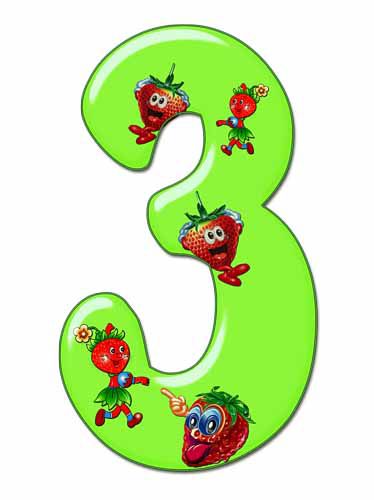 Структура логопедического занятия по дифференциации звуковТема: звуки "с" - "з"Цели: образовательные, коррекционные, воспитательные.Оборудование: профили артикуляции звуков, слоговые таблицы, предметные картинки для сравнения слов-паронимов, разрезная азбука, сюжетные картинки, материал для графического письма.Ход занятия1. Организационный момент.2. Артикуляционная гимнастика. Планируются только самые основные упражнения, моделирующие главные артикуляционные движения для того и другого звука.3. Объявление темы занятия.4. Проговаривание изолированных звуков, которые различаются (хоровое, индивидуальное, с использованием звукоподражания).5. Анализ артикуляции звуков по плану с выделением общих и различных моментов артикуляции.6. Характеристика звуков.7. Связь звуков и букв.8. Развитие фонематического слуха.9. Дифференциация звуков в слогах. Чтение слогов по таблицам или повторение за логопедом. Графический анализ слогов.10. Дифференциация звуков в словах. Работа со словами-паронимами, звукослоговой и графический анализ слов.11. Дифференциация звуков в предложении. Анализ предложения с графической записью и выделением слов, содержащих смешиваемые звуки, в затем выделение из слов данных звуков.12. Дифференциация звуков в тексте.13. Домашнее задание.14. Итог занятия.15. Оценка работы детей на занятии.﻿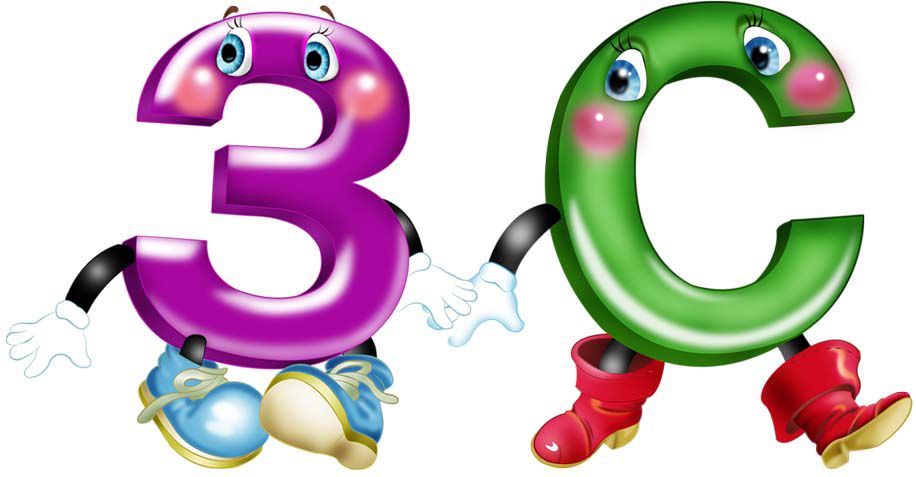 Структура логопедического занятия при ринолалииТема: звук «Ж»Цели: образовательные, коррекционные, воспитательные.Оборудование: зеркала, артикуляционный профиль, слоговые дорожки и таблицы, предметные и сюжетные картинки.Ход занятия.Организационный момент.Работа по нормализации моторики нижней челюсти.Массаж твердого и мягкого неба.Гимнастика для мышц мягкого неба и задней стенки глотки.Массаж лица.Массаж губы.Мимическая гимнастика.Артикуляционная гимнастика:
а) для губ;
б) для языка.Дыхательная гимнастика (формирование - диафрагмального дыхания, силы ротового выдоха, дифференциации ротового и носового дыхания).Работа над голосом.Объявление темы.Коррекция звукопроизношения (постановка, автоматизация, дифференциация).Развитие лексико - грамматической стороны речи.Домашнее задание.Итог занятия.Оценка работы детей на занятии.
﻿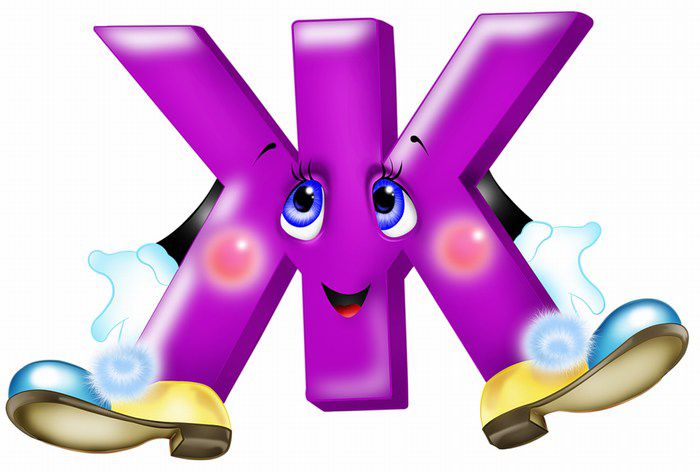 Структура логопедического занятия при дизартрииТема: звук «С».
Цели: образовательные, коррекционные, воспитательные.Оборудование.Ход занятияОрганизационный момент с психотерапией.Общее расслабление.Развитие общей моторики.Развитие мелкой моторики.Массаж лица.Развитие мимических мышц.Развитие артикуляционной моторики.Работа над развитием дыхания и голоса.Коррекция звукопроизношения (постановка, автоматизация, дифференциация).Формирование лексико-грамматической стороны речи.Домашнее задание.Итог занятия.Оценка работы детей на занятии.
﻿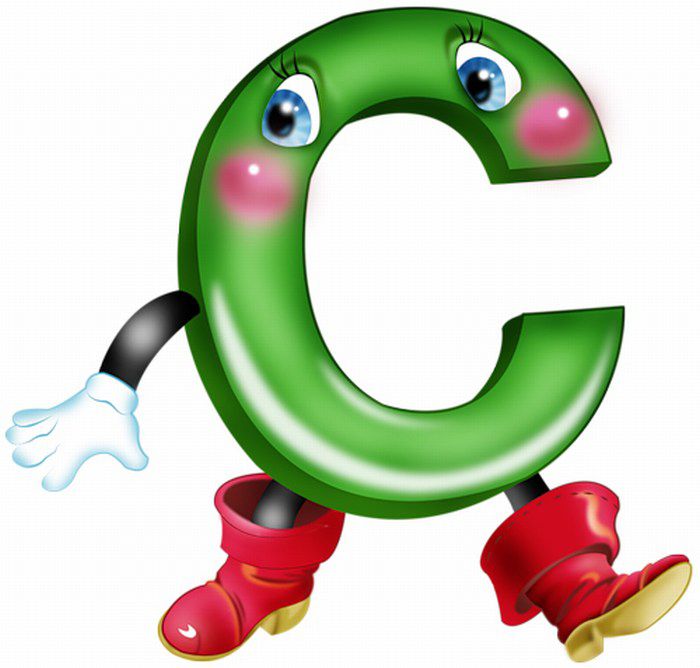 Структура логопедического занятия по коррекции ОНР III уровняТема: цветыЦели: образовательные (программные), коррекционные, воспитательные.Оборудование.Ход занятияОрганизационный момент.Развитие зрительного восприятия и зрительной памяти.Развитие зрительно-пространственной ориентации:
а) развитие общей моторики;
б) развитие малкой моторики.Развитие слухового восприятия, слухового внимания, слуховой памяти.Развитие артикуляционной моторики.Развитие дыхания и голоса.Объявление темы.Развитие фонематического слуха.Работа над слоговой структурой, звуковой анализ слогов.Работа со словами. Звукослоговый анализ слов с графической записью.Работа над предложением. Графический анализ предложения и его запись.Домашнее задание.Итог занятия.Оценка работы детей на занятии.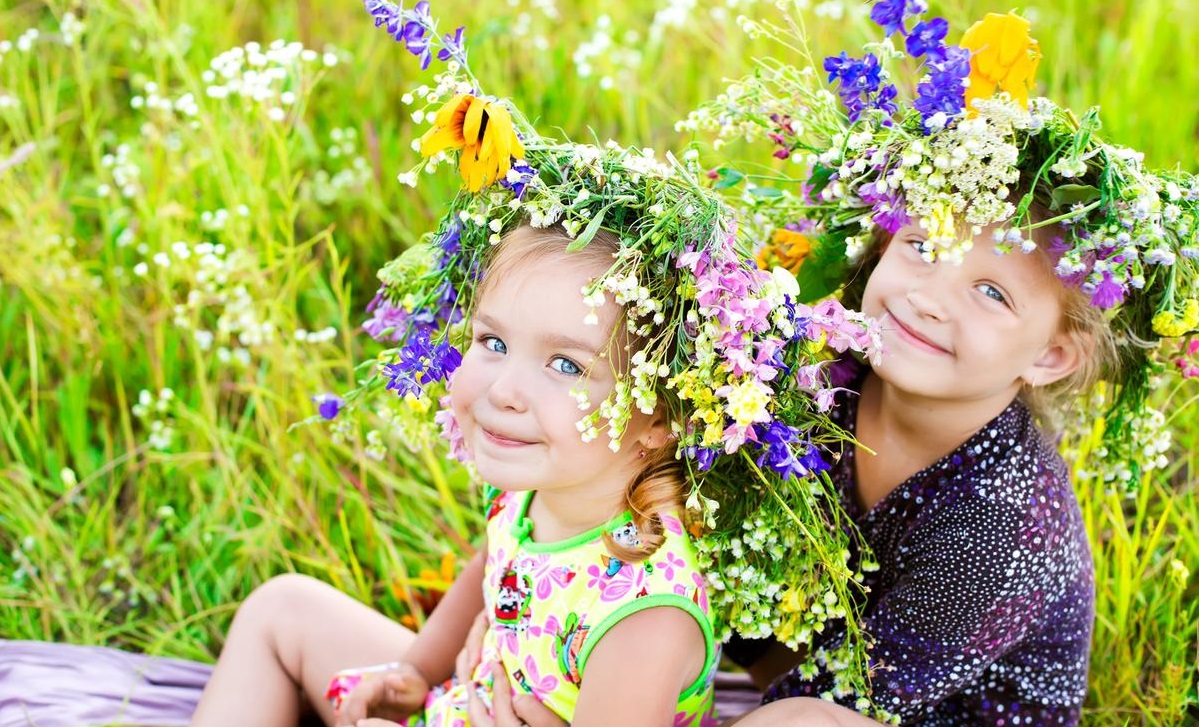 Схема групповых занятий при заикании1. Организационный момент с психотерапией.

2. Общая моторная зарядка:а) снятие мышечного напряжения;
б) привитие умения регулировать напряжение и расслабление своего тела
в) преодоление двигательных уловок.

3. Речевая зарядка:а) воспитание речевого дыхания (ротовой выдох, длительность и плав¬ность его);
б) воспитание легкой и своевременной подачи голоса
в) воспитание легкого и своевременного включения соответствующих артикуляционных движений.

4. Координация речи с движением (воспитание темпа, плавности ритма речи).

5. Работа по закреплению навыков правильной речи:а) сопряженная форма;
б) отраженная форма;
в) вопросно-ответная форма;
г) самостоятельная форма.

6. Домашнее задание.7. Итог занятия и оценка работы с психотерапией.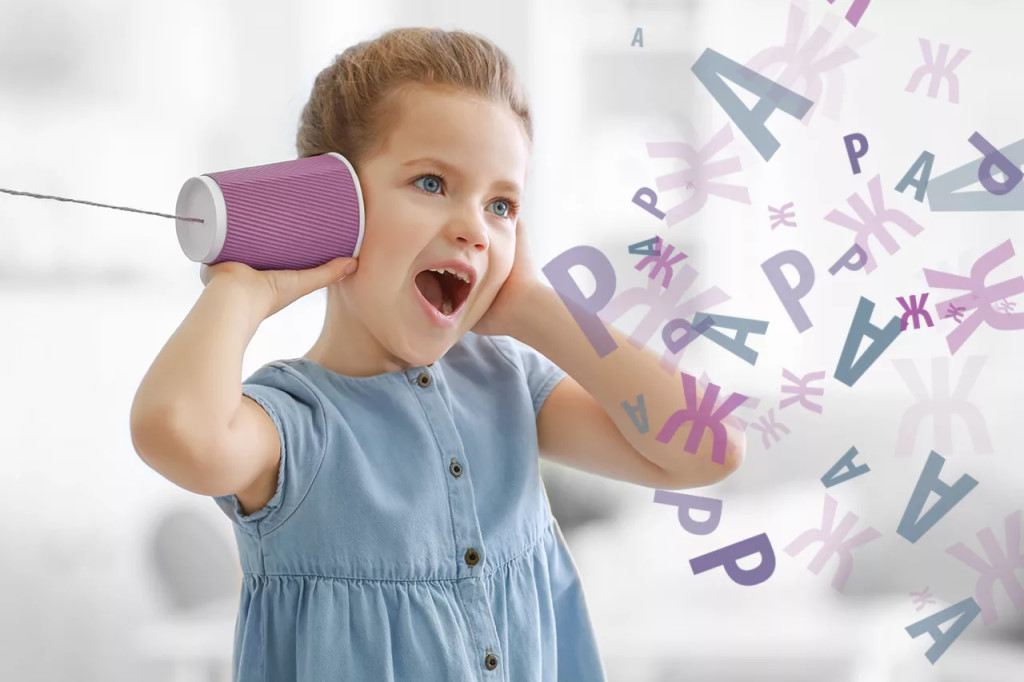 